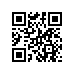 Об установлении полномочий и ответственности деканов факультетов НИУ ВШЭ – Пермь, реализующих основные образовательные программы высшего образования по очной форме обучения В соответствии с Порядком делегирования полномочий ректора Национального исследовательского университета «Высшая школа экономики» и приказом от 26.12.2016 № 6.18.1-01/2612-06 «О предоставлении дополнительных полномочий директору НИУ ВШЭ – Пермь» ПРИКАЗЫВАЮ:Предоставить деканам факультетов НИУ ВШЭ – Пермь, реализующих основные образовательные программы высшего образования по очной форме обучения (далее по тексту – деканы факультетов), следующие полномочия по вопросам организации деятельности факультетов НИУ ВШЭ – Пермь и в пределах средств, полученных от реализации образовательных программ высшего образования:право подписи:приказов по организации, сопровождению и обеспечению учебного процесса в НИУ ВШЭ – Пермь, по личному составу студентов НИУ ВШЭ – Пермь, обучающихся по основным образовательным программам бакалавриата и магистратуры очной формы обучения (за исключением приказов: о зачислении; об отчислении; о восстановлении; о применении мер дисциплинарного взыскания; о переводе из НИУ ВШЭ или другого филиала НИУ ВШЭ; о переводе с платного обучения на бесплатное; о направлении на обучение в рамках академической мобильности за счет субсидий, предоставляемых из федерального бюджета на выполнение государственного задания; о составе государственных экзаменационных комиссий по проведению государственной итоговой аттестации, о назначении повышенной академической стипендии; о поощрении за счет средств центрального бюджета);приказов о приеме в НИУ ВШЭ на обучение по части образовательной программы и о завершении обучения по части образовательной программы;студенческих билетов и их дубликатов;справок установленного в НИУ ВШЭ образца; академических справок установленного в НИУ ВШЭ образца;справок – вызовов, дающих право на предоставление гарантий и компенсаций работникам, совмещающим работу с получением образования, справок по личному составу обучающихся в НИУ ВШЭ – Пермь;заявлений на выдачу заграничного паспорта в части удостоверения сведений о студентах факультета НИУ ВШЭ – Пермь;Европейских приложений к дипломам (Diploma Supplement);уведомлений об отчислении студентов НИУ ВШЭ – Пермь, обучающихся по образовательным программам высшего образования – программам бакалавриата, магистратуры очной формы обучения; писем по вопросам организации, сопровождения и обеспечения учебного процесса студентов факультета (в том числе запросы в медицинские учреждения о подлинности медицинских справок студентов факультета, по проведению практик);писем – подтверждений рекомендательного характера в отношении студентов факультета НИУ ВШЭ – Пермь (за исключением рекомендательных писем в зарубежные учебные заведения и организации);заключать, вносить изменения, расторгать гражданско-правовые договоры:договоры об образовании, заключаемые при приеме на обучение за счет средств физических и/или юридических лиц по образовательным программам высшего образования – программам бакалавриата и магистратуры очной формы обучения;договоры/соглашения с юридическими лицами на организацию и проведение всех видов студенческих практик и других учебных мероприятий, проводимых по инициативе факультетов НИУ ВШЭ – Пермь для студентов факультетов НИУ ВШЭ – Пермь, в пределах средств, полученных от реализации образовательных программ высшего образования, с соблюдением процедур закупки товаров (работ, услуг) для нужд НИУ ВШЭ;договоры с физическими и юридическими лицами об учреждении именных стипендий студентам факультетов НИУ ВШЭ – Пермь и об оказании пожертвований НИУ ВШЭ на развитие факультетов НИУ ВШЭ – Пермь;договоры и соглашения о сотрудничестве, связанных с деятельностью факультета НИУ ВШЭ – Пермь и не влекущих финансовых обязательств для НИУ ВШЭ;договоры выполнения научно-исследовательских работ студентами и профессорско-преподавательским составом факультетов НИУ ВШЭ – Пермь в пределах средств, полученных от реализации образовательных программ высшего образования;договоры о закупке товаров (работ, услуг) для нужд НИУ ВШЭ в целях обеспечения учебного процесса с физическими лицами (за исключением иностранных граждан), в пределах средств, полученных от реализации образовательных программ высшего образования;акцептовать счета, осуществлять прием и сдачу товаров (работ, услуг), поставленных (выполненных, оказанных) по указанным в пункте 1.2 договорам;право заверения:копий документов об образовании и (или) о квалификации, выданных НИУ ВШЭ студентам факультета;копий документов студентов факультета на соответствие подлиннику для хранения в личном деле;копий документов об образовании и (или) о квалификации студентов факультета на соответствие подлинникам, которые хранятся в личных делах студентов;копий договоров об оказании платных образовательных услуг студентам факультета.Возложить на деканов факультетов ответственность за:неисполнение или ненадлежащее исполнение предоставленных полномочий;превышение предоставленных полномочий;причинение НИУ ВШЭ – Пермь материального ущерба;разглашение конфиденциальных сведений, в том числе персональных данных, коммерческой тайны;в иных случаях, предусмотренных законодательством Российской Федерации и/или локальными нормативными актами НИУ ВШЭ.На период временного отсутствия деканов факультетов (отпуск, командировка, временная нетрудоспособность и пр.) исполнение их обязанностей и полномочий возлагается на заместителей деканов факультетов в соответствии с установленным в НИУ ВШЭ – Пермь порядком.Деканы факультетов подчиняются заместителю директора 
НИУ ВШЭ – Пермь Архипову В.М.Признать утратившими силу:приказ от 06.11.2015 № 8.2.6.2-10/0611-03 «О предоставлении полномочий и возложении ответственности на декана факультета экономики, менеджмента и бизнес - информатики НИУ ВШЭ – Пермь»;приказ от 18.04.2016 № 8.2.6.2-10/1804-03 «О внесении изменений в приказ от 06.11.2015 № 8.2.6.2-10/0611-03 «О предоставлении полномочий и возложении ответственности на декана факультета экономики, менеджмента и бизнес-информатики НИУ ВШЭ – Пермь»;приказ от 18.04.2016 № 8.2.6.2-10/1804-04 «О внесении изменений в приказ от 06.11.2015 № 8.2.6.2-10/0611-03 «О предоставлении полномочий и возложении ответственности на декана факультета экономики, менеджмента и бизнес-информатики НИУ ВШЭ – Пермь».Контроль исполнения приказа оставляю за собой.Директор										Г.Е. Володина